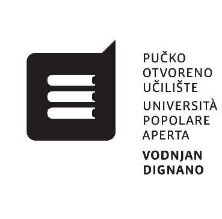 APERTE LE ISCRIZIONI AL PROGRAMMA DI ABILITAZIONE PROFESSIONALEPER LA MANUTENZIONE DEI GIARDINI DOMESTICI E DELLE PISCINE1. INFORMAZIONI SUL PROGRAMMAIl programma della durata di 190 ore verrà realizzato attraverso lezioni regolari o consultativo-istruttive. Il programma consta di 52 ore di lezioni teoriche, 38 ore di esercitazioni e 100 ore di lavoro pratico.Le competenze che i corsisti acquisiscono a programma completato sono: - differenziazione dei tipi di piante da giardino e loro caratteristiche, - applicazione delle corrette procedure nella manutenzione e cura delle piante da giardino, - uso degli attrezzi, macchinari e sostanze per una corretta e sicura coltivazione delle piante da giardino, - applicazione delle tecniche di base per la manutenzione delle piscine e pulizia dell'acqua delle piscine con un uso corretto degli attrezzi e sostanze, e - applicazione delle norme di tutela sul lavoro, sicurezza antincendio e di prestazione di pronto soccorso.Il programma è stato approvato dal Ministero della Scienza e dell'Istruzione della Repubblica di Croazia e, ad esame effettuato, la nuova professione viene riportata nel libretto di lavoro elettronico.2. REQUISITI PER L'ISCRIZIONE:- essere almeno in possesso della licenza elementare - 18 anni compiuti d'età- certificato medico attestante l'idoneità sanitaria allo svolgimento delle mansioni di mantenzione dei giardini domesici e delle piscine3. DOCUMENTI NECESSARI PER L'ISCRIZIONE:- fotocopia della carta d'identità- certificato di nascita- certificato di cittadinanza- documento comprovante il possesso della licenza elementare- certificato medico attestante l'idoneità sanitaria allo svolgimento delle mansioni di manutenzione dei giardini domestici e delle piscine- modulo d'iscrizione compilatoLe notifiche e le iscrizioni sono aperte dal 07.09.2020 al 27.11.2020 e si effettuano di persona presso l'Università popolare aperta „Vodnjan - Dignano“, in via Portarol 31, ogni giorno dalle 8.00 alle 16.00. L'inizio delle lezioni è previsto a dicembre.Contatto: uciliste.vodnjan.dignano@gmail.com, www.pou-upa-vodnjan.com, tel. 052 512-540